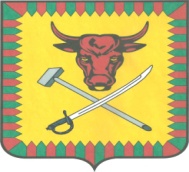                                                             СОВЕТМУНИЦИПАЛЬНОГО РАЙОНА«ЧИТИНСКИЙ РАЙОН»                                                        РЕШЕНИЕот «15» января 2020 года                                                                           № 146О принятии решения о заключенииСоглашения «О передаче осуществления части полномочийв области градостроительной деятельности»между администрацией муниципального района«Читинский район» и администрациейсельского поселения «Смоленское»В соответствии частью 3 статьи 14, частью 4 статьи 15 Федерального Закона Российской Федерации от 06 октября 2003 года № 131-ФЗ (ред. от 30.12.2015 г.), Уставом муниципального района «Читинский район», Совет муниципального района «Читинский район» решил:Заключить Соглашение «О передаче части полномочий в области градостроительной деятельности» между администрацией муниципального района «Читинский район» и администрацией сельского поселения «Смоленское».Опубликовать настоящее Решение в муниципальном печатном органе в районной газете «Ингода» и разместить на официальном сайте администрации муниципального района «Читинский район» в информационно-телекоммуникационной сети «Интернет».Настоящее Решение вступает в силу со дня его принятия.Глава муниципального района «Читинский район»                                                      Ф.А. Кургузкин